ENGLESKI JEZIK - DRUGI RAZRED – 21. SAT (2. 6. 2020.)Za oni učenici koji nisu bili u školi, evo što smo radili kako bi mogli pratiti nastavu.UDŽBENIK str. 68, CD 49:  Prati priču ''At The Seaside''.  1. Zadatak: Spoji riječi slikom, 				napiši broj.       	            str. 69, CD 49:  Slušaj i prati priču. 5. Zadatak: Napiši tko to radi.	            str. 70, CD 50:  Slušaj i prati pjesmicu.  1. Zadatak: Spoji riječi slikom, 				napiši broj.       RADNA str. 71, 1. Dopuni križeljku.   2. Koristi iste riječi i dopuni razglednice.	        str. 72, 3. Dopuni pjesmicu ponuđenim riječima.	        str. 89, 1. Napiši broj (spoji).POSLIKAJTE I POŠALJITE na WhatsApp ili email adresu melinda.tupek@skole.hr.IGRAJ:    https://wordwall.net/resource/1459475/engleski-jezik/seaside                https://wordwall.net/resource/1183507/engleski-jezik/dip-2-seaside               https://wordwall.net/resource/1793905/seaside               https://wordwall.net/resource/1874281/engleski-jezik/pirate-song               https://wordwall.net/resource/1184865/engleski-jezik/dip-2-pirate-song 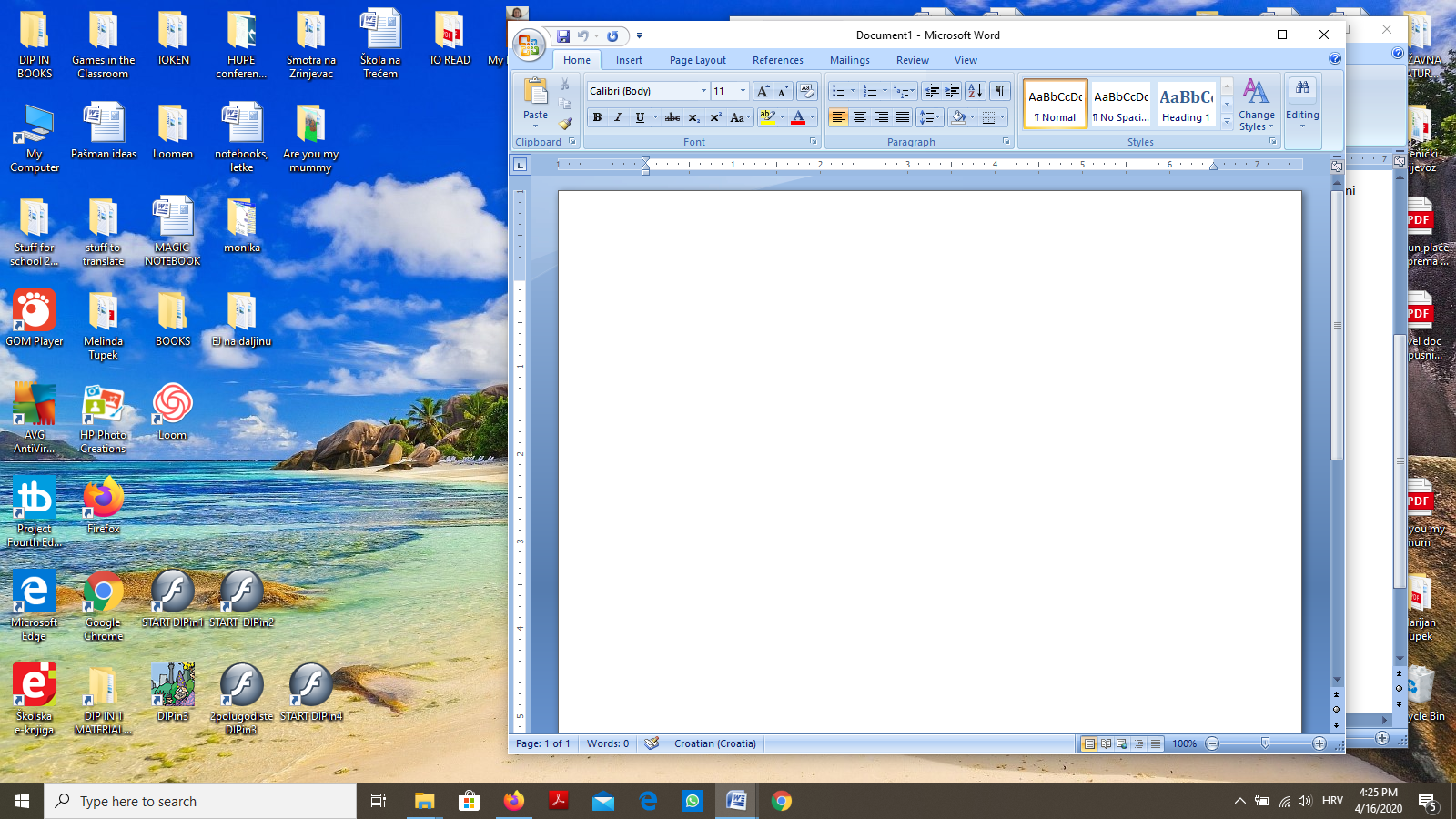 IGRAJ:   Odite na interaktivne igrice DIP IN 2 i dva puta kliknite na plavi gumb.  Odite na UNIT 3 i igraj  igre: ''On the Beach''- dopuni riječi u rečenicama, 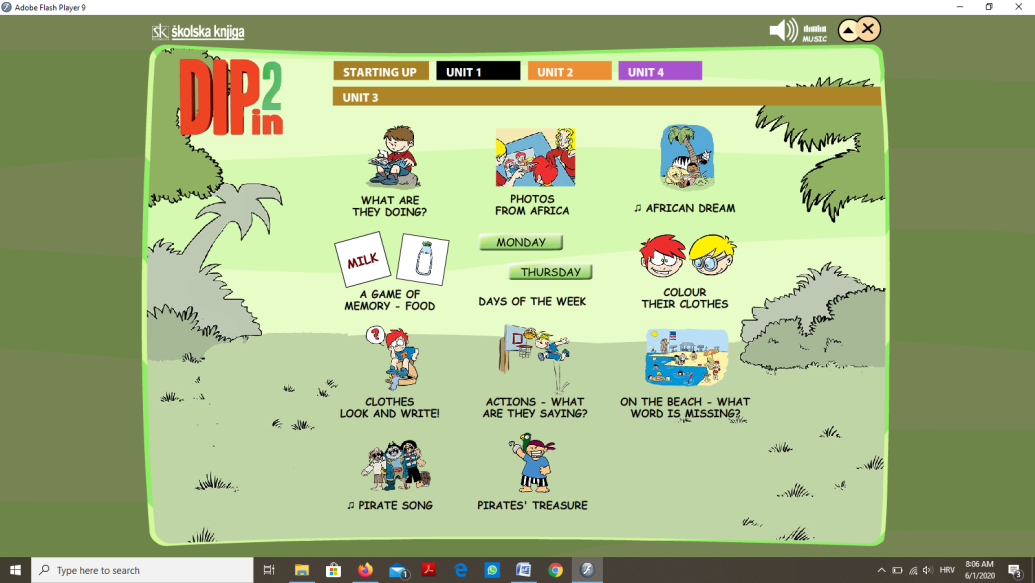 ''Pirate Song'' – poredaj slike u pjesmici, i ''Pirate Treasure'' – odgovaraj na pitanje.